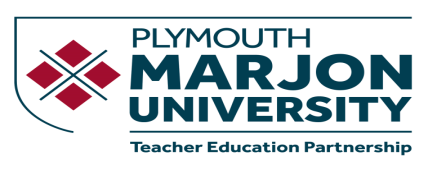 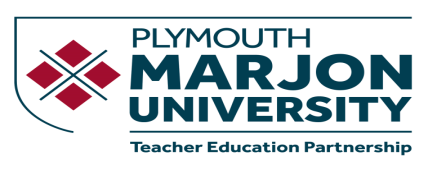 Date:Date:Date:Date:Year Group:Year Group:Year Group:Year Group:Subject:Subject:Subject:Subject:Teaching Objective (Curriculum link):Teaching Objective (Curriculum link):Teaching Objective (Curriculum link):Teaching Objective (Curriculum link):Learning Objective to be shared with the children:Learning Objective to be shared with the children:Learning Objective to be shared with the children:Learning Objective to be shared with the children:Success Criteria:Observed Lesson:   YES / NOObserved Lesson:   YES / NOName of Observer:Role of Observer:Prior Knowledge (What the children know already)Provision for groups of children (EAL, PP, SEN etc pupils)Engagement (motivating children to learn, behaviour)Vocabulary  (to support learning)TimingsTeaching and Learning activitiesKey questionsAssessment opportunitiesResourcesAdult SupportAdaptive teachingAfter your lesson consider the children’s learning:After your lesson consider the children’s learning:After your lesson consider the children’s learning:After your lesson consider the children’s learning:Children’s learning to praise and shareNext steps for children’s learningChildren’s learning showing errorsNext Steps for children’s learningAfter your lesson consider your own learning, to be used with your annotations on your learning plan:After your lesson consider your own learning, to be used with your annotations on your learning plan:What Went Well (WWW)Even Better If (EBI)Observation Comments to be used alongside your annotations on the learning plan:Observation Comments to be used alongside your annotations on the learning plan:What Went Well (WWW)Even Better If (EBI)